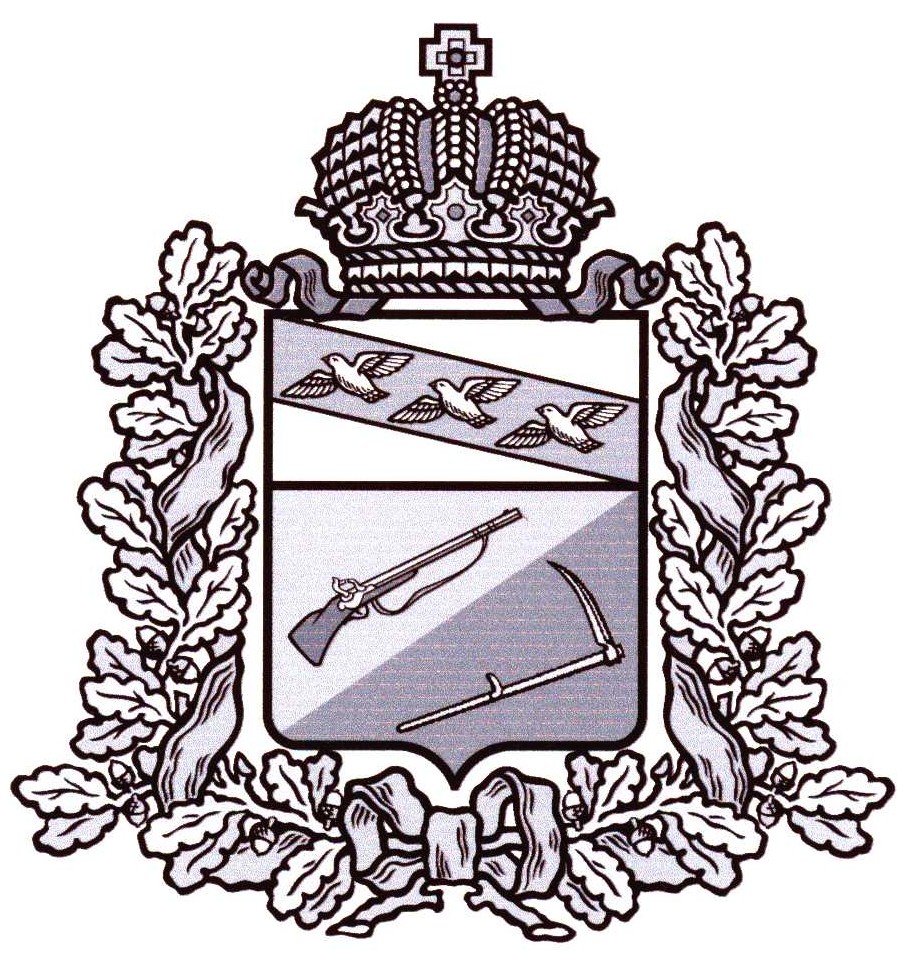 АДМИНИСТРАЦИЯТИМСКОГО РАЙОНА КУРСКОЙ ОБЛАСТИП О С Т А Н О В Л Е Н И ЕОт 24 декабря 2015г. №664Курская область, 307060, пос. ТимОб утверждении плана реализации муниципальной программы Тимского района Курской области «Содействие занятости населения»В соответствии с постановлением Администрации Тимского района Курской области от 10.10.2013года №715 «Об утверждении порядка разработки, реализации и оценки эффективности муниципальных программ Тимского района Курской области» Администрация Тимского района Курской областиПОСТАНОВЛЯЕТ:1.  Утвердить прилагаемый план реализации муниципальной программы Тимского района Курской области «Содействие занятости населения» на 2016 год и плановый период.2. Постановление Администрации Тимского района Курской области от 27.11.2015г №579 «Об утверждении плана реализации муниципальной программы Тимского района Курской области «Содействие занятости населения» считать утратившим силу.3. Постановление вступает в силу с 1 января 2016 года и подлежит размещению на официальном сайте муниципального района «Тимский район» Курской области в информационно–телекоммуникационной сети «Интернет».                                                                                                   Утвержден                                                                                                                                                    постановлением Администрации                                                                                              Тимского  района Курской области        от 24 декабря 2015г. №664 Планреализации муниципальной программы Тимского района Курской области «Содействие занятости населения» на 2016 год год и плановый периодГлава Тимского района Курской области                                                                             А.И. БулгаковN п/пНаименование подпрограммы, контрольного события программыОтветственный исполнитель (ОИВ/ФИО)Ответственный исполнитель (ОИВ/ФИО)Срок реализации (датаСрок реализации (датаОбъем ресурсного обеспечения (тыс. руб.)Объем ресурсного обеспечения (тыс. руб.)Объем ресурсного обеспечения (тыс. руб.)Объем ресурсного обеспечения (тыс. руб.)Объем ресурсного обеспечения (тыс. руб.)Объем ресурсного обеспечения (тыс. руб.)Объем ресурсного обеспечения (тыс. руб.)N п/пНаименование подпрограммы, контрольного события программыОтветственный исполнитель (ОИВ/ФИО)Ответственный исполнитель (ОИВ/ФИО)Срок реализации (датаСрок реализации (датавсеговсегофедеральный бюджетобластной бюджетбюджет муниципального района «Тимский район» Курской областибюджеты поселенийТимскогорайонаКурскойобластивнебюджетные источникиМуниципальная программа«Содействие занятости населения»Муниципальная программа«Содействие занятости населения»Муниципальная программа«Содействие занятости населения»Муниципальная программа«Содействие занятости населения»Муниципальная программа«Содействие занятости населения»Муниципальная программа«Содействие занятости населения»Муниципальная программа«Содействие занятости населения»Муниципальная программа«Содействие занятости населения»Муниципальная программа«Содействие занятости населения»Муниципальная программа«Содействие занятости населения»Муниципальная программа«Содействие занятости населения»Муниципальная программа«Содействие занятости населения»Муниципальная программа«Содействие занятости населения»Подпрограмма 1 «Содействие временной занятости отдельных категорий граждан в Тимском районе  Курской области»Подпрограмма 1 «Содействие временной занятости отдельных категорий граждан в Тимском районе  Курской области»Подпрограмма 1 «Содействие временной занятости отдельных категорий граждан в Тимском районе  Курской области»Подпрограмма 1 «Содействие временной занятости отдельных категорий граждан в Тимском районе  Курской области»Подпрограмма 1 «Содействие временной занятости отдельных категорий граждан в Тимском районе  Курской области»Подпрограмма 1 «Содействие временной занятости отдельных категорий граждан в Тимском районе  Курской области»Подпрограмма 1 «Содействие временной занятости отдельных категорий граждан в Тимском районе  Курской области»Подпрограмма 1 «Содействие временной занятости отдельных категорий граждан в Тимском районе  Курской области»Подпрограмма 1 «Содействие временной занятости отдельных категорий граждан в Тимском районе  Курской области»Подпрограмма 1 «Содействие временной занятости отдельных категорий граждан в Тимском районе  Курской области»Подпрограмма 1 «Содействие временной занятости отдельных категорий граждан в Тимском районе  Курской области»Подпрограмма 1 «Содействие временной занятости отдельных категорий граждан в Тимском районе  Курской области»Подпрограмма 1 «Содействие временной занятости отдельных категорий граждан в Тимском районе  Курской области»11.1 организация временного трудоустройства несовершеннолетних граждан в возрасте от14 до 18 лет в свободное от учебы время на территории Тимского района1.1 организация временного трудоустройства несовершеннолетних граждан в возрасте от14 до 18 лет в свободное от учебы время на территории Тимского районаУправление образования Администрации Тимского района Курской области20162016201615,000хх15,000хх11.1 организация временного трудоустройства несовершеннолетних граждан в возрасте от14 до 18 лет в свободное от учебы время на территории Тимского района1.1 организация временного трудоустройства несовершеннолетних граждан в возрасте от14 до 18 лет в свободное от учебы время на территории Тимского районаУправление образования Администрации Тимского района Курской области2017201720175,000хх5,000хх11.1 организация временного трудоустройства несовершеннолетних граждан в возрасте от14 до 18 лет в свободное от учебы время на территории Тимского района1.1 организация временного трудоустройства несовершеннолетних граждан в возрасте от14 до 18 лет в свободное от учебы время на территории Тимского районаУправление образования Администрации Тимского района Курской области20182018201815,000хх15,000ххПодпрограмма 2 «Развитие институтов рынка труда в Тимском районе Курской области»Подпрограмма 2 «Развитие институтов рынка труда в Тимском районе Курской области»Подпрограмма 2 «Развитие институтов рынка труда в Тимском районе Курской области»Подпрограмма 2 «Развитие институтов рынка труда в Тимском районе Курской области»Подпрограмма 2 «Развитие институтов рынка труда в Тимском районе Курской области»Подпрограмма 2 «Развитие институтов рынка труда в Тимском районе Курской области»Подпрограмма 2 «Развитие институтов рынка труда в Тимском районе Курской области»Подпрограмма 2 «Развитие институтов рынка труда в Тимском районе Курской области»Подпрограмма 2 «Развитие институтов рынка труда в Тимском районе Курской области»Подпрограмма 2 «Развитие институтов рынка труда в Тимском районе Курской области»Подпрограмма 2 «Развитие институтов рынка труда в Тимском районе Курской области»Подпрограмма 2 «Развитие институтов рынка труда в Тимском районе Курской области»Подпрограмма 2 «Развитие институтов рынка труда в Тимском районе Курской области»21.1 Финансовое обеспечение отдельных полномочий Тимского района в сфере трудовых отношений, переданных для осуществления органам местного самоуправления1.1 Финансовое обеспечение отдельных полномочий Тимского района в сфере трудовых отношений, переданных для осуществления органам местного самоуправленияОтдел по экономике, муниципальным заказам и трудовым отношениям Администрации Тимского района Отдел по экономике, муниципальным заказам и трудовым отношениям Администрации Тимского района 20162016291,566х237,00054,566хх21.1 Финансовое обеспечение отдельных полномочий Тимского района в сфере трудовых отношений, переданных для осуществления органам местного самоуправления1.1 Финансовое обеспечение отдельных полномочий Тимского района в сфере трудовых отношений, переданных для осуществления органам местного самоуправленияОтдел по экономике, муниципальным заказам и трудовым отношениям Администрации Тимского района Отдел по экономике, муниципальным заказам и трудовым отношениям Администрации Тимского района 20172017291,566х237,00054,566хх21.1 Финансовое обеспечение отдельных полномочий Тимского района в сфере трудовых отношений, переданных для осуществления органам местного самоуправления1.1 Финансовое обеспечение отдельных полномочий Тимского района в сфере трудовых отношений, переданных для осуществления органам местного самоуправленияОтдел по экономике, муниципальным заказам и трудовым отношениям Администрации Тимского района Отдел по экономике, муниципальным заказам и трудовым отношениям Администрации Тимского района 20182018291,566х237,00054,566ххИтого по муниципальной программе20162016306,566х237,00069,566ххИтого по муниципальной программе20172017296,566     х  237,00059,566ххИтого по муниципальной программе20182018306,566х237,00069,566хх